                                Město Velký Šenov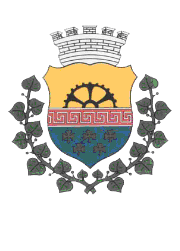          Městský úřad Mírové náměstí 342, 407 78 Velký ŠenovŽádost o byt a poskytnutí pečovatelské službyv domě s pečovatelskou službou v DPS Velký ŠenovŽádost o byt a poskytnutí pečovatelské službyv domě s pečovatelskou službou v DPS Velký ŠenovŽádost o byt a poskytnutí pečovatelské službyv domě s pečovatelskou službou v DPS Velký ŠenovŽádost o byt a poskytnutí pečovatelské službyv domě s pečovatelskou službou v DPS Velký ŠenovŽádost o byt a poskytnutí pečovatelské službyv domě s pečovatelskou službou v DPS Velký ŠenovŽádost o byt a poskytnutí pečovatelské službyv domě s pečovatelskou službou v DPS Velký ŠenovŽádost o byt a poskytnutí pečovatelské službyv domě s pečovatelskou službou v DPS Velký ŠenovŽádost o byt a poskytnutí pečovatelské službyv domě s pečovatelskou službou v DPS Velký ŠenovŽádost o byt a poskytnutí pečovatelské službyv domě s pečovatelskou službou v DPS Velký ŠenovŽádost o byt a poskytnutí pečovatelské službyv domě s pečovatelskou službou v DPS Velký ŠenovČíslo jednací a den podání žádosti   Číslo jednací a den podání žádosti   Číslo jednací a den podání žádosti   Číslo jednací a den podání žádosti   Číslo jednací a den podání žádosti   Občanský průkaz čísloObčanský průkaz čísloObčanský průkaz čísloObčanský průkaz čísloObčanský průkaz čísloObčanský průkaz čísloObčanský průkaz čísloObčanský průkaz čísloObčanský průkaz čísloObčanský průkaz čísloRodné číslo žadatele Rodné číslo žadatele Rodné číslo žadatele Rodné číslo žadatele Rodné číslo žadatele Rodné číslo žadatele Rodné číslo žadatele Rodné číslo žadatele Rodné číslo žadatele Rodné číslo žadatele 1. Žadatel, ( u manželů oba ) Příjmení (popř. rodné příjmení) Jméno 1. Žadatel, ( u manželů oba ) Příjmení (popř. rodné příjmení) Jméno 1. Žadatel, ( u manželů oba ) Příjmení (popř. rodné příjmení) Jméno 1. Žadatel, ( u manželů oba ) Příjmení (popř. rodné příjmení) Jméno 1. Žadatel, ( u manželů oba ) Příjmení (popř. rodné příjmení) Jméno 1. Žadatel, ( u manželů oba ) Příjmení (popř. rodné příjmení) Jméno 1. Žadatel, ( u manželů oba ) Příjmení (popř. rodné příjmení) Jméno 1. Žadatel, ( u manželů oba ) Příjmení (popř. rodné příjmení) Jméno 1. Žadatel, ( u manželů oba ) Příjmení (popř. rodné příjmení) Jméno 1. Žadatel, ( u manželů oba ) Příjmení (popř. rodné příjmení) Jméno 2. Narozen den, měsíc, rok místo okres 2. Narozen den, měsíc, rok místo okres 2. Narozen den, měsíc, rok místo okres 2. Narozen den, měsíc, rok místo okres 2. Narozen den, měsíc, rok místo okres 2. Narozen den, měsíc, rok místo okres 2. Narozen den, měsíc, rok místo okres 2. Narozen den, měsíc, rok místo okres 2. Narozen den, měsíc, rok místo okres 2. Narozen den, měsíc, rok místo okres 3. Bydliště PSČ Telefon  : 3. Bydliště PSČ Telefon  : 3. Bydliště PSČ Telefon  : 3. Bydliště PSČ Telefon  : 3. Bydliště PSČ Telefon  : 3. Bydliště PSČ Telefon  : 3. Bydliště PSČ Telefon  : 3. Bydliště PSČ Telefon  : 3. Bydliště PSČ Telefon  : 3. Bydliště PSČ Telefon  : 4. Státní občanství národnost 4. Státní občanství národnost 4. Státní občanství národnost 4. Státní občanství národnost 4. Státní občanství národnost 4. Státní občanství národnost 4. Státní občanství národnost 4. Státní občanství národnost 4. Státní občanství národnost 4. Státní občanství národnost 5. Rodinný stav: svobodný(á), ženatý, vdaná, rozvedený(á), rozloučený(á), ovdovělý(á) žije s druhem, s družkou*) sám(a), s manželem, s manželkou 5. Rodinný stav: svobodný(á), ženatý, vdaná, rozvedený(á), rozloučený(á), ovdovělý(á) žije s druhem, s družkou*) sám(a), s manželem, s manželkou 5. Rodinný stav: svobodný(á), ženatý, vdaná, rozvedený(á), rozloučený(á), ovdovělý(á) žije s druhem, s družkou*) sám(a), s manželem, s manželkou 5. Rodinný stav: svobodný(á), ženatý, vdaná, rozvedený(á), rozloučený(á), ovdovělý(á) žije s druhem, s družkou*) sám(a), s manželem, s manželkou 5. Rodinný stav: svobodný(á), ženatý, vdaná, rozvedený(á), rozloučený(á), ovdovělý(á) žije s druhem, s družkou*) sám(a), s manželem, s manželkou 5. Rodinný stav: svobodný(á), ženatý, vdaná, rozvedený(á), rozloučený(á), ovdovělý(á) žije s druhem, s družkou*) sám(a), s manželem, s manželkou 5. Rodinný stav: svobodný(á), ženatý, vdaná, rozvedený(á), rozloučený(á), ovdovělý(á) žije s druhem, s družkou*) sám(a), s manželem, s manželkou 5. Rodinný stav: svobodný(á), ženatý, vdaná, rozvedený(á), rozloučený(á), ovdovělý(á) žije s druhem, s družkou*) sám(a), s manželem, s manželkou 5. Rodinný stav: svobodný(á), ženatý, vdaná, rozvedený(á), rozloučený(á), ovdovělý(á) žije s druhem, s družkou*) sám(a), s manželem, s manželkou 5. Rodinný stav: svobodný(á), ženatý, vdaná, rozvedený(á), rozloučený(á), ovdovělý(á) žije s druhem, s družkou*) sám(a), s manželem, s manželkou 6. Majetkové poměry ke dni podání žádosti :   Druh důchodu ( starobní, vdovský, invalidní ) měsíčně :      Příspěvek na bydlení :   Příspěvek na péči :    Jiné příjmy (renta z ciziny, výdělek při ID apod.)   Příjmy celkem / měsíčně :   Skutečné náklady na bydlení (doklady o zaplacení v běžném měsíci) – nájem, zálohy na elektřinu, vodu, plyn   Náklady na domácnost celkem/ měsíčně : 6. Majetkové poměry ke dni podání žádosti :   Druh důchodu ( starobní, vdovský, invalidní ) měsíčně :      Příspěvek na bydlení :   Příspěvek na péči :    Jiné příjmy (renta z ciziny, výdělek při ID apod.)   Příjmy celkem / měsíčně :   Skutečné náklady na bydlení (doklady o zaplacení v běžném měsíci) – nájem, zálohy na elektřinu, vodu, plyn   Náklady na domácnost celkem/ měsíčně : 6. Majetkové poměry ke dni podání žádosti :   Druh důchodu ( starobní, vdovský, invalidní ) měsíčně :      Příspěvek na bydlení :   Příspěvek na péči :    Jiné příjmy (renta z ciziny, výdělek při ID apod.)   Příjmy celkem / měsíčně :   Skutečné náklady na bydlení (doklady o zaplacení v běžném měsíci) – nájem, zálohy na elektřinu, vodu, plyn   Náklady na domácnost celkem/ měsíčně : 6. Majetkové poměry ke dni podání žádosti :   Druh důchodu ( starobní, vdovský, invalidní ) měsíčně :      Příspěvek na bydlení :   Příspěvek na péči :    Jiné příjmy (renta z ciziny, výdělek při ID apod.)   Příjmy celkem / měsíčně :   Skutečné náklady na bydlení (doklady o zaplacení v běžném měsíci) – nájem, zálohy na elektřinu, vodu, plyn   Náklady na domácnost celkem/ měsíčně : 6. Majetkové poměry ke dni podání žádosti :   Druh důchodu ( starobní, vdovský, invalidní ) měsíčně :      Příspěvek na bydlení :   Příspěvek na péči :    Jiné příjmy (renta z ciziny, výdělek při ID apod.)   Příjmy celkem / měsíčně :   Skutečné náklady na bydlení (doklady o zaplacení v běžném měsíci) – nájem, zálohy na elektřinu, vodu, plyn   Náklady na domácnost celkem/ měsíčně : 6. Majetkové poměry ke dni podání žádosti :   Druh důchodu ( starobní, vdovský, invalidní ) měsíčně :      Příspěvek na bydlení :   Příspěvek na péči :    Jiné příjmy (renta z ciziny, výdělek při ID apod.)   Příjmy celkem / měsíčně :   Skutečné náklady na bydlení (doklady o zaplacení v běžném měsíci) – nájem, zálohy na elektřinu, vodu, plyn   Náklady na domácnost celkem/ měsíčně : 6. Majetkové poměry ke dni podání žádosti :   Druh důchodu ( starobní, vdovský, invalidní ) měsíčně :      Příspěvek na bydlení :   Příspěvek na péči :    Jiné příjmy (renta z ciziny, výdělek při ID apod.)   Příjmy celkem / měsíčně :   Skutečné náklady na bydlení (doklady o zaplacení v běžném měsíci) – nájem, zálohy na elektřinu, vodu, plyn   Náklady na domácnost celkem/ měsíčně : 6. Majetkové poměry ke dni podání žádosti :   Druh důchodu ( starobní, vdovský, invalidní ) měsíčně :      Příspěvek na bydlení :   Příspěvek na péči :    Jiné příjmy (renta z ciziny, výdělek při ID apod.)   Příjmy celkem / měsíčně :   Skutečné náklady na bydlení (doklady o zaplacení v běžném měsíci) – nájem, zálohy na elektřinu, vodu, plyn   Náklady na domácnost celkem/ měsíčně : 6. Majetkové poměry ke dni podání žádosti :   Druh důchodu ( starobní, vdovský, invalidní ) měsíčně :      Příspěvek na bydlení :   Příspěvek na péči :    Jiné příjmy (renta z ciziny, výdělek při ID apod.)   Příjmy celkem / měsíčně :   Skutečné náklady na bydlení (doklady o zaplacení v běžném měsíci) – nájem, zálohy na elektřinu, vodu, plyn   Náklady na domácnost celkem/ měsíčně : 6. Majetkové poměry ke dni podání žádosti :   Druh důchodu ( starobní, vdovský, invalidní ) měsíčně :      Příspěvek na bydlení :   Příspěvek na péči :    Jiné příjmy (renta z ciziny, výdělek při ID apod.)   Příjmy celkem / měsíčně :   Skutečné náklady na bydlení (doklady o zaplacení v běžném měsíci) – nájem, zálohy na elektřinu, vodu, plyn   Náklady na domácnost celkem/ měsíčně : 7. Žadatel bydlí : v rodinném domě v obecním bytě v družstevním bytě v podnájmu u příbuzných s rodinou     Počet obývaných místností     Příslušenství     Vytápění :     Podlaží :    Výtah : ANO - NE7. Žadatel bydlí : v rodinném domě v obecním bytě v družstevním bytě v podnájmu u příbuzných s rodinou     Počet obývaných místností     Příslušenství     Vytápění :     Podlaží :    Výtah : ANO - NE7. Žadatel bydlí : v rodinném domě v obecním bytě v družstevním bytě v podnájmu u příbuzných s rodinou     Počet obývaných místností     Příslušenství     Vytápění :     Podlaží :    Výtah : ANO - NE7. Žadatel bydlí : v rodinném domě v obecním bytě v družstevním bytě v podnájmu u příbuzných s rodinou     Počet obývaných místností     Příslušenství     Vytápění :     Podlaží :    Výtah : ANO - NE7. Žadatel bydlí : v rodinném domě v obecním bytě v družstevním bytě v podnájmu u příbuzných s rodinou     Počet obývaných místností     Příslušenství     Vytápění :     Podlaží :    Výtah : ANO - NE7. Žadatel bydlí : v rodinném domě v obecním bytě v družstevním bytě v podnájmu u příbuzných s rodinou     Počet obývaných místností     Příslušenství     Vytápění :     Podlaží :    Výtah : ANO - NE7. Žadatel bydlí : v rodinném domě v obecním bytě v družstevním bytě v podnájmu u příbuzných s rodinou     Počet obývaných místností     Příslušenství     Vytápění :     Podlaží :    Výtah : ANO - NE7. Žadatel bydlí : v rodinném domě v obecním bytě v družstevním bytě v podnájmu u příbuzných s rodinou     Počet obývaných místností     Příslušenství     Vytápění :     Podlaží :    Výtah : ANO - NE7. Žadatel bydlí : v rodinném domě v obecním bytě v družstevním bytě v podnájmu u příbuzných s rodinou     Počet obývaných místností     Příslušenství     Vytápění :     Podlaží :    Výtah : ANO - NE7. Žadatel bydlí : v rodinném domě v obecním bytě v družstevním bytě v podnájmu u příbuzných s rodinou     Počet obývaných místností     Příslušenství     Vytápění :     Podlaží :    Výtah : ANO - NE8. Byl byt uznán zdravotně závadným či nevhodným : ANO NE 8. Byl byt uznán zdravotně závadným či nevhodným : ANO NE 8. Byl byt uznán zdravotně závadným či nevhodným : ANO NE 8. Byl byt uznán zdravotně závadným či nevhodným : ANO NE 8. Byl byt uznán zdravotně závadným či nevhodným : ANO NE 8. Byl byt uznán zdravotně závadným či nevhodným : ANO NE 8. Byl byt uznán zdravotně závadným či nevhodným : ANO NE 8. Byl byt uznán zdravotně závadným či nevhodným : ANO NE 8. Byl byt uznán zdravotně závadným či nevhodným : ANO NE 8. Byl byt uznán zdravotně závadným či nevhodným : ANO NE 9.Jak naložíte s uvolněným bytem : přenechám majiteli přenechám dětem k trvalému bydlení pronajmu prodám jinak 9.Jak naložíte s uvolněným bytem : přenechám majiteli přenechám dětem k trvalému bydlení pronajmu prodám jinak 9.Jak naložíte s uvolněným bytem : přenechám majiteli přenechám dětem k trvalému bydlení pronajmu prodám jinak 9.Jak naložíte s uvolněným bytem : přenechám majiteli přenechám dětem k trvalému bydlení pronajmu prodám jinak 9.Jak naložíte s uvolněným bytem : přenechám majiteli přenechám dětem k trvalému bydlení pronajmu prodám jinak 9.Jak naložíte s uvolněným bytem : přenechám majiteli přenechám dětem k trvalému bydlení pronajmu prodám jinak 9.Jak naložíte s uvolněným bytem : přenechám majiteli přenechám dětem k trvalému bydlení pronajmu prodám jinak 9.Jak naložíte s uvolněným bytem : přenechám majiteli přenechám dětem k trvalému bydlení pronajmu prodám jinak 9.Jak naložíte s uvolněným bytem : přenechám majiteli přenechám dětem k trvalému bydlení pronajmu prodám jinak 9.Jak naložíte s uvolněným bytem : přenechám majiteli přenechám dětem k trvalému bydlení pronajmu prodám jinak 10. Pečovatelská služba :  po nástupu do DPS chci využívat tyto služby :a) pomoc při zvládání běžných úkonů péče o vlastní osobu,b) pomoc při osobní hygieně nebo poskytnutí podmínek pro osobní hygienu,c) poskytnutí stravy nebo pomoc při zajištění stravy,d) pomoc při zajištění chodu domácnosti,e)zprostředkování kontaktu se společenským prostředím.
  10. Pečovatelská služba :  po nástupu do DPS chci využívat tyto služby :a) pomoc při zvládání běžných úkonů péče o vlastní osobu,b) pomoc při osobní hygieně nebo poskytnutí podmínek pro osobní hygienu,c) poskytnutí stravy nebo pomoc při zajištění stravy,d) pomoc při zajištění chodu domácnosti,e)zprostředkování kontaktu se společenským prostředím.
  10. Pečovatelská služba :  po nástupu do DPS chci využívat tyto služby :a) pomoc při zvládání běžných úkonů péče o vlastní osobu,b) pomoc při osobní hygieně nebo poskytnutí podmínek pro osobní hygienu,c) poskytnutí stravy nebo pomoc při zajištění stravy,d) pomoc při zajištění chodu domácnosti,e)zprostředkování kontaktu se společenským prostředím.
  10. Pečovatelská služba :  po nástupu do DPS chci využívat tyto služby :a) pomoc při zvládání běžných úkonů péče o vlastní osobu,b) pomoc při osobní hygieně nebo poskytnutí podmínek pro osobní hygienu,c) poskytnutí stravy nebo pomoc při zajištění stravy,d) pomoc při zajištění chodu domácnosti,e)zprostředkování kontaktu se společenským prostředím.
  10. Pečovatelská služba :  po nástupu do DPS chci využívat tyto služby :a) pomoc při zvládání běžných úkonů péče o vlastní osobu,b) pomoc při osobní hygieně nebo poskytnutí podmínek pro osobní hygienu,c) poskytnutí stravy nebo pomoc při zajištění stravy,d) pomoc při zajištění chodu domácnosti,e)zprostředkování kontaktu se společenským prostředím.
  10. Pečovatelská služba :  po nástupu do DPS chci využívat tyto služby :a) pomoc při zvládání běžných úkonů péče o vlastní osobu,b) pomoc při osobní hygieně nebo poskytnutí podmínek pro osobní hygienu,c) poskytnutí stravy nebo pomoc při zajištění stravy,d) pomoc při zajištění chodu domácnosti,e)zprostředkování kontaktu se společenským prostředím.
  10. Pečovatelská služba :  po nástupu do DPS chci využívat tyto služby :a) pomoc při zvládání běžných úkonů péče o vlastní osobu,b) pomoc při osobní hygieně nebo poskytnutí podmínek pro osobní hygienu,c) poskytnutí stravy nebo pomoc při zajištění stravy,d) pomoc při zajištění chodu domácnosti,e)zprostředkování kontaktu se společenským prostředím.
  11. Důvody, pro které žádaté o přidělení bytu v DPS : 11. Důvody, pro které žádaté o přidělení bytu v DPS : 11. Důvody, pro které žádaté o přidělení bytu v DPS : 11. Důvody, pro které žádaté o přidělení bytu v DPS : 11. Důvody, pro které žádaté o přidělení bytu v DPS : 11. Důvody, pro které žádaté o přidělení bytu v DPS : 11. Důvody, pro které žádaté o přidělení bytu v DPS : 12. Osoby v příbuzenském vztahu k žadateli : manžel (ka), rodiče, děti, vnuci, zeť, snacha 12. Osoby v příbuzenském vztahu k žadateli : manžel (ka), rodiče, děti, vnuci, zeť, snacha 12. Osoby v příbuzenském vztahu k žadateli : manžel (ka), rodiče, děti, vnuci, zeť, snacha 12. Osoby v příbuzenském vztahu k žadateli : manžel (ka), rodiče, děti, vnuci, zeť, snacha 12. Osoby v příbuzenském vztahu k žadateli : manžel (ka), rodiče, děti, vnuci, zeť, snacha 12. Osoby v příbuzenském vztahu k žadateli : manžel (ka), rodiče, děti, vnuci, zeť, snacha 12. Osoby v příbuzenském vztahu k žadateli : manžel (ka), rodiče, děti, vnuci, zeť, snacha Jméno a příjmení Příbuzenský poměr Rok narození Stav Počet dětí  Počet dětí Povolání Povolání Telefon Telefon 13. Kdo má být zpraven o vážném onemocnění po jeho přijetí do DPS ? Jméno a přesná adresa telefon: mobilní telefon e-mail: jiný kontakt13. Kdo má být zpraven o vážném onemocnění po jeho přijetí do DPS ? Jméno a přesná adresa telefon: mobilní telefon e-mail: jiný kontakt13. Kdo má být zpraven o vážném onemocnění po jeho přijetí do DPS ? Jméno a přesná adresa telefon: mobilní telefon e-mail: jiný kontakt13. Kdo má být zpraven o vážném onemocnění po jeho přijetí do DPS ? Jméno a přesná adresa telefon: mobilní telefon e-mail: jiný kontakt14. Zájem o byt v přízemí domu nebo v I.  či II. patře ? 14. Zájem o byt v přízemí domu nebo v I.  či II. patře ? 14. Zájem o byt v přízemí domu nebo v I.  či II. patře ? 14. Zájem o byt v přízemí domu nebo v I.  či II. patře ? 14. Zájem o byt v přízemí domu nebo v I.  či II. patře ? 14. Zájem o byt v přízemí domu nebo v I.  či II. patře ? 14. Zájem o byt v přízemí domu nebo v I.  či II. patře ? 14. Zájem o byt v přízemí domu nebo v I.  či II. patře ? 14. Zájem o byt v přízemí domu nebo v I.  či II. patře ? 14. Zájem o byt v přízemí domu nebo v I.  či II. patře ? 15. Má žadatel již podanou žádost do jiného zařízení ? V kladném případě kam 16. *Jsem účastník odboje        ANO – NE       Jsem pozůstalý(á) manžel (manželka) po účastníkovi odboje  ANO - NE15. Má žadatel již podanou žádost do jiného zařízení ? V kladném případě kam 16. *Jsem účastník odboje        ANO – NE       Jsem pozůstalý(á) manžel (manželka) po účastníkovi odboje  ANO - NE15. Má žadatel již podanou žádost do jiného zařízení ? V kladném případě kam 16. *Jsem účastník odboje        ANO – NE       Jsem pozůstalý(á) manžel (manželka) po účastníkovi odboje  ANO - NE15. Má žadatel již podanou žádost do jiného zařízení ? V kladném případě kam 16. *Jsem účastník odboje        ANO – NE       Jsem pozůstalý(á) manžel (manželka) po účastníkovi odboje  ANO - NE15. Má žadatel již podanou žádost do jiného zařízení ? V kladném případě kam 16. *Jsem účastník odboje        ANO – NE       Jsem pozůstalý(á) manžel (manželka) po účastníkovi odboje  ANO - NE15. Má žadatel již podanou žádost do jiného zařízení ? V kladném případě kam 16. *Jsem účastník odboje        ANO – NE       Jsem pozůstalý(á) manžel (manželka) po účastníkovi odboje  ANO - NE15. Má žadatel již podanou žádost do jiného zařízení ? V kladném případě kam 16. *Jsem účastník odboje        ANO – NE       Jsem pozůstalý(á) manžel (manželka) po účastníkovi odboje  ANO - NE15. Má žadatel již podanou žádost do jiného zařízení ? V kladném případě kam 16. *Jsem účastník odboje        ANO – NE       Jsem pozůstalý(á) manžel (manželka) po účastníkovi odboje  ANO - NE15. Má žadatel již podanou žádost do jiného zařízení ? V kladném případě kam 16. *Jsem účastník odboje        ANO – NE       Jsem pozůstalý(á) manžel (manželka) po účastníkovi odboje  ANO - NE15. Má žadatel již podanou žádost do jiného zařízení ? V kladném případě kam 16. *Jsem účastník odboje        ANO – NE       Jsem pozůstalý(á) manžel (manželka) po účastníkovi odboje  ANO - NE17. Prohlášení žadatele :Prohlašuji, že veškeré údaje v této žádosti jsem uvedl podle skutečnosti. Beru na vědomí, že nedílnou součástí žádosti je vyjádření lékaře o zdravotním stavu. Beru na vědomí, že se dle § 33 zákona č. 71/1967 Sb., o správním řízení, v platném znění, před vydáním rozhodnutí mohu vyjádřit k jeho podkladům. Ve smyslu zákona č. 101/2000 Sb., o ochraně osobních údajů a o změně některých zákonů, v platném znění, souhlasím, aby údaje uvedené v žádosti a vyjádření lékaře byly použity při řízení o přijetí do ústavu sociální péče.                       Ve …………………………., dne ……………………….                                                                                              ……………………………………………                                                                                                                                                Čitelný vlastnoruční podpis žadatele  17. Prohlášení žadatele :Prohlašuji, že veškeré údaje v této žádosti jsem uvedl podle skutečnosti. Beru na vědomí, že nedílnou součástí žádosti je vyjádření lékaře o zdravotním stavu. Beru na vědomí, že se dle § 33 zákona č. 71/1967 Sb., o správním řízení, v platném znění, před vydáním rozhodnutí mohu vyjádřit k jeho podkladům. Ve smyslu zákona č. 101/2000 Sb., o ochraně osobních údajů a o změně některých zákonů, v platném znění, souhlasím, aby údaje uvedené v žádosti a vyjádření lékaře byly použity při řízení o přijetí do ústavu sociální péče.                       Ve …………………………., dne ……………………….                                                                                              ……………………………………………                                                                                                                                                Čitelný vlastnoruční podpis žadatele  17. Prohlášení žadatele :Prohlašuji, že veškeré údaje v této žádosti jsem uvedl podle skutečnosti. Beru na vědomí, že nedílnou součástí žádosti je vyjádření lékaře o zdravotním stavu. Beru na vědomí, že se dle § 33 zákona č. 71/1967 Sb., o správním řízení, v platném znění, před vydáním rozhodnutí mohu vyjádřit k jeho podkladům. Ve smyslu zákona č. 101/2000 Sb., o ochraně osobních údajů a o změně některých zákonů, v platném znění, souhlasím, aby údaje uvedené v žádosti a vyjádření lékaře byly použity při řízení o přijetí do ústavu sociální péče.                       Ve …………………………., dne ……………………….                                                                                              ……………………………………………                                                                                                                                                Čitelný vlastnoruční podpis žadatele  17. Prohlášení žadatele :Prohlašuji, že veškeré údaje v této žádosti jsem uvedl podle skutečnosti. Beru na vědomí, že nedílnou součástí žádosti je vyjádření lékaře o zdravotním stavu. Beru na vědomí, že se dle § 33 zákona č. 71/1967 Sb., o správním řízení, v platném znění, před vydáním rozhodnutí mohu vyjádřit k jeho podkladům. Ve smyslu zákona č. 101/2000 Sb., o ochraně osobních údajů a o změně některých zákonů, v platném znění, souhlasím, aby údaje uvedené v žádosti a vyjádření lékaře byly použity při řízení o přijetí do ústavu sociální péče.                       Ve …………………………., dne ……………………….                                                                                              ……………………………………………                                                                                                                                                Čitelný vlastnoruční podpis žadatele  17. Prohlášení žadatele :Prohlašuji, že veškeré údaje v této žádosti jsem uvedl podle skutečnosti. Beru na vědomí, že nedílnou součástí žádosti je vyjádření lékaře o zdravotním stavu. Beru na vědomí, že se dle § 33 zákona č. 71/1967 Sb., o správním řízení, v platném znění, před vydáním rozhodnutí mohu vyjádřit k jeho podkladům. Ve smyslu zákona č. 101/2000 Sb., o ochraně osobních údajů a o změně některých zákonů, v platném znění, souhlasím, aby údaje uvedené v žádosti a vyjádření lékaře byly použity při řízení o přijetí do ústavu sociální péče.                       Ve …………………………., dne ……………………….                                                                                              ……………………………………………                                                                                                                                                Čitelný vlastnoruční podpis žadatele  17. Prohlášení žadatele :Prohlašuji, že veškeré údaje v této žádosti jsem uvedl podle skutečnosti. Beru na vědomí, že nedílnou součástí žádosti je vyjádření lékaře o zdravotním stavu. Beru na vědomí, že se dle § 33 zákona č. 71/1967 Sb., o správním řízení, v platném znění, před vydáním rozhodnutí mohu vyjádřit k jeho podkladům. Ve smyslu zákona č. 101/2000 Sb., o ochraně osobních údajů a o změně některých zákonů, v platném znění, souhlasím, aby údaje uvedené v žádosti a vyjádření lékaře byly použity při řízení o přijetí do ústavu sociální péče.                       Ve …………………………., dne ……………………….                                                                                              ……………………………………………                                                                                                                                                Čitelný vlastnoruční podpis žadatele  17. Prohlášení žadatele :Prohlašuji, že veškeré údaje v této žádosti jsem uvedl podle skutečnosti. Beru na vědomí, že nedílnou součástí žádosti je vyjádření lékaře o zdravotním stavu. Beru na vědomí, že se dle § 33 zákona č. 71/1967 Sb., o správním řízení, v platném znění, před vydáním rozhodnutí mohu vyjádřit k jeho podkladům. Ve smyslu zákona č. 101/2000 Sb., o ochraně osobních údajů a o změně některých zákonů, v platném znění, souhlasím, aby údaje uvedené v žádosti a vyjádření lékaře byly použity při řízení o přijetí do ústavu sociální péče.                       Ve …………………………., dne ……………………….                                                                                              ……………………………………………                                                                                                                                                Čitelný vlastnoruční podpis žadatele  17. Prohlášení žadatele :Prohlašuji, že veškeré údaje v této žádosti jsem uvedl podle skutečnosti. Beru na vědomí, že nedílnou součástí žádosti je vyjádření lékaře o zdravotním stavu. Beru na vědomí, že se dle § 33 zákona č. 71/1967 Sb., o správním řízení, v platném znění, před vydáním rozhodnutí mohu vyjádřit k jeho podkladům. Ve smyslu zákona č. 101/2000 Sb., o ochraně osobních údajů a o změně některých zákonů, v platném znění, souhlasím, aby údaje uvedené v žádosti a vyjádření lékaře byly použity při řízení o přijetí do ústavu sociální péče.                       Ve …………………………., dne ……………………….                                                                                              ……………………………………………                                                                                                                                                Čitelný vlastnoruční podpis žadatele  17. Prohlášení žadatele :Prohlašuji, že veškeré údaje v této žádosti jsem uvedl podle skutečnosti. Beru na vědomí, že nedílnou součástí žádosti je vyjádření lékaře o zdravotním stavu. Beru na vědomí, že se dle § 33 zákona č. 71/1967 Sb., o správním řízení, v platném znění, před vydáním rozhodnutí mohu vyjádřit k jeho podkladům. Ve smyslu zákona č. 101/2000 Sb., o ochraně osobních údajů a o změně některých zákonů, v platném znění, souhlasím, aby údaje uvedené v žádosti a vyjádření lékaře byly použity při řízení o přijetí do ústavu sociální péče.                       Ve …………………………., dne ……………………….                                                                                              ……………………………………………                                                                                                                                                Čitelný vlastnoruční podpis žadatele  17. Prohlášení žadatele :Prohlašuji, že veškeré údaje v této žádosti jsem uvedl podle skutečnosti. Beru na vědomí, že nedílnou součástí žádosti je vyjádření lékaře o zdravotním stavu. Beru na vědomí, že se dle § 33 zákona č. 71/1967 Sb., o správním řízení, v platném znění, před vydáním rozhodnutí mohu vyjádřit k jeho podkladům. Ve smyslu zákona č. 101/2000 Sb., o ochraně osobních údajů a o změně některých zákonů, v platném znění, souhlasím, aby údaje uvedené v žádosti a vyjádření lékaře byly použity při řízení o přijetí do ústavu sociální péče.                       Ve …………………………., dne ……………………….                                                                                              ……………………………………………                                                                                                                                                Čitelný vlastnoruční podpis žadatele  *) Škrtněte, co se nehodí *) Škrtněte, co se nehodí *) Škrtněte, co se nehodí *) Škrtněte, co se nehodí *) Škrtněte, co se nehodí *) Škrtněte, co se nehodí *) Škrtněte, co se nehodí *) Škrtněte, co se nehodí *) Škrtněte, co se nehodí *) Škrtněte, co se nehodí 